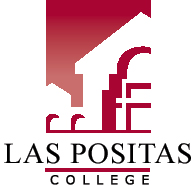 LPC Mission StatementLas Positas College is an inclusive learning-centered institution providing educational opportunities and support for completion of students’ transfer, degree, basic skills, career-technical, and retraining goals.LPC Planning PrioritiesEstablish regular and ongoing processes to implement best practices to meet ACCJC standards.Provide necessary institutional support for curriculum development and maintenance. Expand tutoring services to meet demand and support student success in Basic Skills, CTE, and Transfer courses.Coordinate available resources to address current and future professional development needs of faculty, classified professionals, and administrators in support of educational master plan goals.  Meeting NameSTEM FLP DESCRIPTION: Active learning strategies support the institutional goal of Las Positas College to decrease achievement gaps for underrepresented minorities while increasing retention and graduation rates. This program gives faculty the pedagogical foundations, tools, and support to implement active learning strategies in their current classroom and create a student centered classroom. Purpose:  To create a Faculty Learning Program through which STEM faculty can learn about the research behind active learning strategies and ways to incorporate these into our classes.  Members of the FLP will also engage in discussions to share insights and experiences with each other to benefit our students. Specifically the goals are to: 	-  Learn about the science behind how students learn including: - why learning is an active process  - how students can build on prior knowledge -  the importance of making content interesting and relevant  -  the impact of social environment and conversation on learning  -  being aware of student motivation and cognitive engagement	- Exposure to a wide variety of active learning strategies for STEM classrooms  that can be used to improve student     engagement and information retention-  Redesign your STEM lectures to apply what you learn and integrate new approaches to teaching- Foster a collaborative environment that allows faculty to have a place to share their success and challenges in applying what they have learned, as well as elicit constructive feedback via peer observation. Process/Timeline:
October: FLEX Day presentation by one of the master moderators to expose faculty to the FLP program and recruit participants.  November:  2-Day mandatory workshop for participants (either Friday/Sat or two Saturdays) led by the master moderatorsJanuary:  LPC moderators will attend 2-day moderator training at UC BerkeleySpring Semester:  5 Modules will be covered, one roughly every 3 weeks.  Every module will have two meeting times on the LPC campus to choose from, with a LPC moderator leading the activity.  Participants are expected to attend one of the two meeting times for each module.Next Academic Year: Participants with would work in groups of 3-4 with one LPC moderator to present at workshops to share what they have learned with others on campus, either at a FLEX Day presentation, a Teaching Institute presentation, or a workshop on campus.
Compensation:
Participants who complete the program by  attending the 2-day workshop in the fall and all 5 modules in the spring will receive $1032.24 stipend (22 “F” hours, which includes the 2-day workshop, preparation assignments for each module, and the module meetings).  If a participant misses 1 module, they would be paid for 17 “F” hours and if they miss 2 modules they would be paid for 11 “F” hours.  No compensation will be given to participants who miss 3 or more modules.
Costs:
FLEX Day presenter (preparation and presentation)		$     300
2-day Workshop:
	Presenters (2 instructors, 2 full days plus ½ day prep)	$  4,000
	Food 							    1,000   	
Materials (binders and photocopies)				          40
1st Module master moderator					$     400
LPC Moderator Training at UC Berkeley (usually $8500)		no charge
3 LPC moderators (these 3 will take turns running the modules)	
  	$1250 each (27 “F” hrs includes prep/run the meetings)	$  3,750
16 Participants (this should be our maximum limit)	 	$16,516
							Total 	$26,006 Fall costs:  $9, 490		Spring Costs:  $16,516Possibility if 12 participants take 5 hours as Professional Responsibility:  $23,199If we restrict to 12 participants, and 8 take 5 hours as Prof. Responsibility $20,000Proposals for AY 2018161,770RAW Center7,000EnglishPayrollsRAW Center Add'l7,620(email vote)EnglishPayrollsBENEFITS1,462Biology Smart Shops1,500BiologyPayrollsBENEFITS150Library Smart Shops (14)1,700LibraryPayrollsESL - in-service trainings with library1,410LibraryBENEFITS311ESL - BELL reading1,746ESLPayrollsESL - BELL visiting local Libraries1,500ESL/LibraryPayrollsESL - in-service trainings with library3,375ESLPayrollsESL - library projects4,70011321ESL?BENEFITS1,132Teaching Institute1,000General PDGreat Teachers Seminar0General PDProfessional Development4,000General PDTutorial42,500TutorialBENEFITS900Coordination20,200Eng PayrollBENEFITS8,010STEM FLP26,000ESL Dictionaries4,000Smart Shop 3 CAH14,000BSSOT 2 CAH (split)9,350Total163,566Remaining-1,796